Министерство образования и науки  Астраханской областиУправление  по образованию и науке администрации г. АстраханиМуниципальное бюджетное общеобразовательное учреждение г. Астрахани «Гимназия №1» ПРИКАЗот «01» 06. 2016г.                                                                                       № 127б«Об итогах мониторинга оценки качества образовательныхдостижений  по русскому языку  в рамках  промежуточной  аттестации  обучающихся  5-8-х, 10 классов»В соответствии с Уставом МБОУ г. Астрахани «Гимназия №1» и Положением о формах, периодичности, порядке текущего контроля успеваемости и промежуточной аттестации обучающихся, во исполнение приказа  МБОУ г. Астрахани «Гимназия №1» №92б от 04.05.2016  с 14.05.2015 по 28.05.2015 была проведена  промежуточная аттестация по русскому языку в 5-8-х, 10-м классах: 5-8-е классы – в форме административных контрольных работ, 10 класс – в форме и по материалам ЕГЭ.Для проведении промежуточной аттестации учащихся 5-8, 10 – х классов  контрольно-измерительный материал был подготовлен  своевременно, рассмотрен  на заседании МО учителей-предметников и утвержден директором школы, расписание промежуточной аттестации  и другие документы оформлены в срок.Контрольная работа по русскому языку в 5-7-х классах составлена в соответствии с требованиями  ФГОС, что позволило проверить не только предметные знания, но и уровень развития познавательных, коммуникативных и регулятивных универсальных учебных действий.Задания итоговой работы охватывали весь материал курса русского языка 5 класса (фонетику и орфоэпию, морфемику, лексику, синтаксис, орфографию и пунктуацию, текст). Материал курса 6 класса: фонетика, морфемика, словообразование, орфография, пунктуация, лексика и фразеология, морфология, текст, культура  речи – нашёл отражение в работе. В задания работы семиклассников также включены все изученные разделы. Орфографическая и пунктуационная грамотность, владение различными нормами литературного языка выявлялись на уровне осознанно выполняемых действий с языковым материалом.Оценка выставлялась с учетом уровневых дескрипторов оценок за каждое задание отдельно,  в конце все оценки суммировались и выставлялась средняя оценка за всю работу. Тексты работ для 8-х классов также включали все изученные разделы соответствующего курса русского языка. При проведении промежуточной аттестации обучающихся 10-х классов обеспечены организационные условия, максимально приближенные к  ЕГЭ в период государственной итоговой аттестации. Своевременно была проведена разъяснительная  работа  с ответственными за проведение промежуточной аттестации, организовано тиражирование контрольно-измерительных материалов (КИМ), их сохранность, конфиденциальность информации о содержании КИМов до начала тестирования. Для проведения промежуточной аттестации десятиклассников было подготовлено пятнадцать вариантов КИМ.Таблица №1Низкий процент качества показали обучающиеся: 6В – 15%, 7Г – 22%,  6Г – 15%.Таблица IIСравнительная таблица       Данные сравнительной таблицы качества знаний и успеваемости позволяют сделать  вывод  о   динамике роста: средний балл составил 3,9 (повышение на 0,1), качество-66% (повышение на 4%).Таблица III. Анализ ошибок. 5-е классы. ТЕСТТаблица IV. Анализ ошибок. 6-е классы. ТЕСТТаблица V. Анализ ошибок. 7-е классы. ТЕСТТаблица VI. Диагностика уровней развития  УУД (5-7-е классы)8-е классы. Орфографические ошибки допустили:- на правописание проверяемых  безударных гласных в корне слова:  8Г-9;- правописание частиц не и ни: 8Б-14, 8В-9, 8Г-11;        Пунктуационные ошибки:  - обособленные члены предложения:  8б-13, 8в-10, 8Г-11;- запятая в СП: 8В-9; 8Б-11, 8Г-10.Типичные ошибки, допущенные в работе обучающимися 10 класса:Задание 25Таблица VII. Итоги  административных  итоговых работ по математике 2016 год: Сравнительная таблица качества знаний уч-ся и среднего балла по математике по итогам 2-го полугодия (результаты административной работы)Анализ административных контрольных работ по математике  показал:Административные работы по  математике писали 399 учащихся (таблицы 1-4):Справились на «отлично» с работой   68 обучающихся  (17%)Успеваемость в параллели:5-х классов составила 95%;6-х классов составила 85%;7-х классов составила 82 %;8-х классов составила 96 %;10-ом классе составила 100%;Качество обученности (КК) в параллели:5-х классов составил 67%, что ниже значения данного показателя на начало  учебного года (74%);6-х классов составил 36%,  что ниже значения данного показателя на начало  учебного года (50%);7-х классов составил 44 %, что чуть  выше значения данного показателя на начало  учебного года (42%);8-х классов составил 57%, что  выше значения данного показателя на начало  учебного года (39 %);10-ом классе составил 61%, что чуть ниже значения данного показателя на начало  учебного года (63%).Не справились с работой:4 учащихся (5%) 5-х классов;15 учащихся (15%) 6-х классов;18 учащихся (18%) 7-х классов;3 учащихся (14%) 8-х классов.Понизилась успеваемость и   качество понизилось по сравнению предыдущем годом, средний балл, стал выше по сравнению с прошлом годом.Повысилась успеваемость  в течении учебного года,  качество понизилось по сравнению с началом года, средний балл, стал выше по сравнению с началом года.Базовые предметные умения («ученик научится»), планируемые ООП ООО за прошедший период обучения, освоенные учащимися на высоком уровне (ошибки допустили до 5% учащихся параллели):5-е классы –  умение выполнять арифметические действия с натуральными числами, умение решать задачи арифметическим способом, умение сравнивать  натуральные числа, обыкновенные и десятичные дроби,  умение выполнять сложение и вычитание дробей с одинаковыми знаменателями, выполнять   арифметические действия с десятичными дробями;6-е классы –  умение умножать и делить  обыкновенные дроби и смешанные и рациональные числа, умение решать задачи, умение находить неизвестный член пропорции;7-е классы – умение раскрывать скобки и приводить подобные слагаемыеБазовые предметные умения («ученик научится»), планируемые ООП ООО за прошедший период обучения, освоенные учащимися на среднем уровне (не справилосьдо 20% учащихся параллели):5-е классы – вычислительные умения (сложение, вычитание) со смешанными числами, решать задачи на проценты;6-е классы- умение выполнять сложение и вычитание рациональных чисел, применять законы сложения и умножения, вычислительные умения (сложение, вычитание дробей с разными знаменателями);7 –е классы- умение применять формулы сокращенного умноженияБазовые предметные умения («ученик научится»), планируемые ООП ООО за прошедший период обучения, освоенные учащимися ниже среднего уровня (ошибки допустили более 20% учащихся параллели):5-е классы решение задач с помощью уравнений;6-е классы умение раскрывать скобки (не освоили 35% данной параллели)7-е классы умение применять формулы сокращенного умножения при разложении на множители и решении уравненийИсходя из вышеизложенного, ПРИКАЗЫВАЮ:Зам. директора по УВР обсудить результаты промежуточной аттестации на совещании при завуче (август 2016г.), провести анализ типичных ошибок и базовых предметных умений, несформированных у учащихся на момент контроля, определить состав группы учебного риска по всем параллелям.Учителям русского языка составить план работы по повышению уровня мотивации к обучению через уроки и внеурочную деятельность по предмету, проводить  мониторинг успешности по классам и индивидуально по слабоуспевающим ученикам (отчёт на МО, январь 2017г.).Учителям 5-7-х классов активно использовать в практической деятельности условия и средства формирования универсальных учебных действий.Всем учителям математики планирование учебных занятий  проводить с учетом выявленных несформированных базовых предметных умений на основании итоговой аналитической справки.Всем учителям математики  на учебных и внеурочных занятиях использовать разнообразные виды деятельности,  учебно-познавательные и учебно-практические задачи, способствующие усвоению опорной системы знаний по математике, имеющие особое значение для продолжения образования на следующей ступени.Зам. директора по УВР обсудить результаты итогового контроля на совещании при завуче (август 2016г.), провести анализ типичных ошибок и базовых предметных умений, несформированных у учащихся на момент контроля, определить состав группы учебного риска по всем параллелям.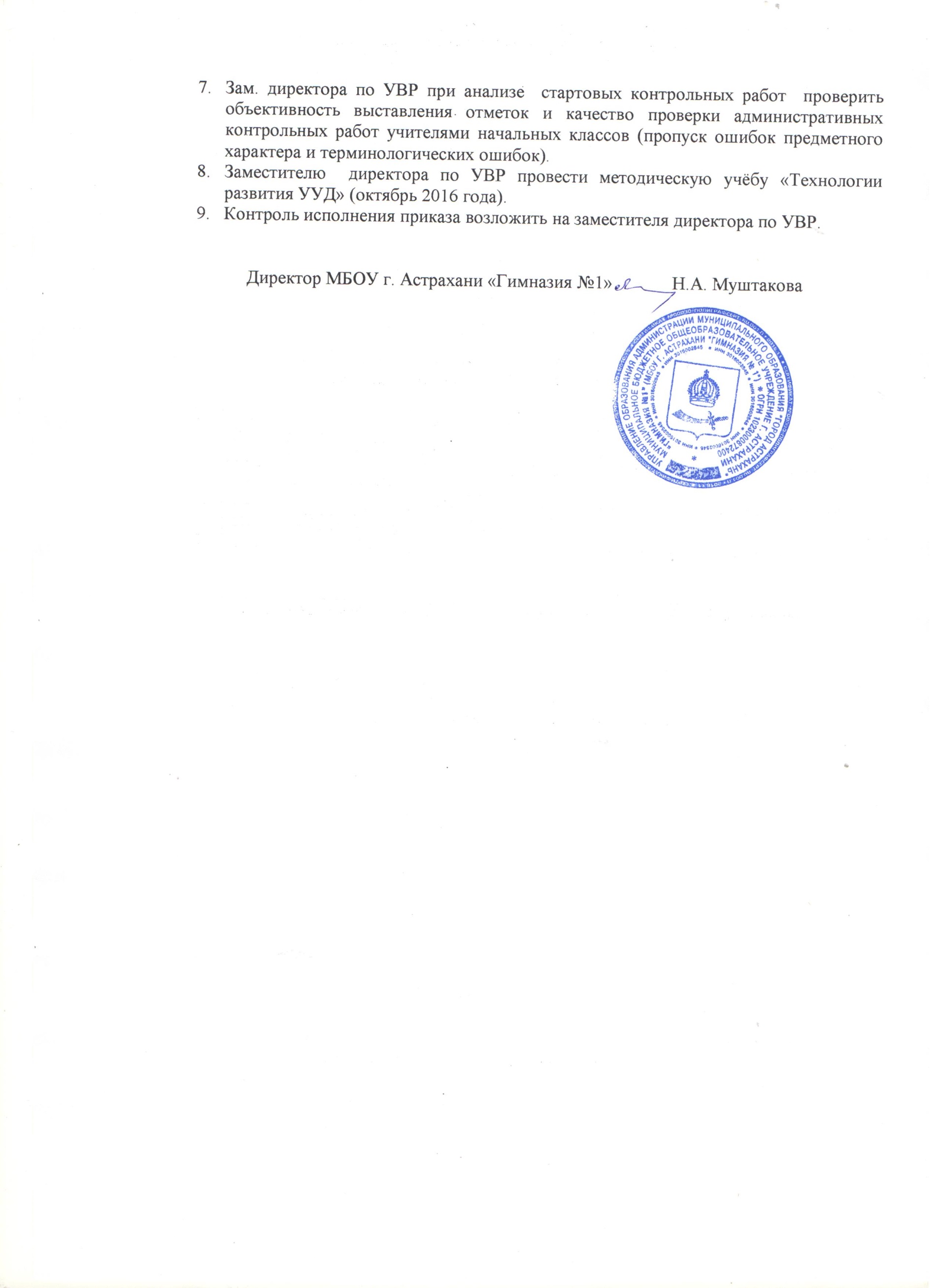 Класскол-во уч-ся/кол-во писав-ших Высо-кий уровень«5»Повышенный уровень«4»% кач-ваБазовый уровень «3»Низкий уровень«2»%успеваемостиСр.балл5а27/27197961-1004,65б26/26818100--1004,35в19/1738656-1003,85г25/23495255723,06а25/23138912-1004,56б30/3010106710-1004,06в25/233326143873,36г27/27-4151112562,87а24/22415863-1004,07б30/291155594863,47в28/265954102933,77г29/27-622129782,98а22/21988131954,28б24/24213639-1003,78в22/22117824-1004,08Г12/11-65032753,010а21/20415951-1004,110Б19/19612951-1004,3Итого1021736610438923,9Учебный годКачествоУспеваемостьСредний балл2013-201460%94%3,72014-201562%94%3,82015-201666%92%3,9№Проверяемый элемент содержанияКоличество обучающихся, не справившихся с  заданиемКоличество обучающихся, не справившихся с  заданиемКоличество обучающихся, не справившихся с  заданиемКоличество обучающихся, не справившихся с  заданием№Проверяемый элемент содержания5А5Б5В5ГА1Словосочетание751113А 2Найти обстоятельство в предложении45811А 3Запятая в СП33910А 4Знаки препинания в П с прямой речью461810А 5Фонетика. Звонкие – глухие согласные361214А 6Орфоэпия. Ударение в словах57810А 7Употребление ь знака-41012А 8Орфография. Пропущена одна и та же буква451315А 9Орфография. Пропущена одна и та же буква35712В 1Чередующаяся гласная в корне651312В 2Слова с приставками -327В 3Выписать прилагательное--46В 4Вводные слова571114В 5Лексика. Синонимы 23913В 6Синтаксис. Грамматическая основа3579С 1Развернутый ответ -4812№Проверяемый элемент содержанияКоличество обучающихся, не справившихся с  заданиемКоличество обучающихся, не справившихся с  заданиемКоличество обучающихся, не справившихся с  заданиемКоличество обучающихся, не справившихся с  заданием№Проверяемый элемент содержания6А6Б6В6ГА1Лексика  65913А 2Употребление ь знака--711А 3Правописание приставок541113А 4Орфоэпия. Ударение в словах36916А 5Фонетика. 451012А 6Орфография. Пропущена одна и та же буква561013А 7Чередующаяся гласная в корне34912А 8Правописание прилагательных35910А 9Неопределённые местоимения6489В 1Типы речи42911В 2Стили речи--58В 3Обособленные члены предложения881115В 4Однородные члены предложения--89В 5Запятая в ССП43911В 6Синтаксис. Грамматическая основа--59С 1Творческое задание--58№Проверяемый элемент содержанияКоличество обучающихся, не справившихся с  заданиемКоличество обучающихся, не справившихся с  заданиемКоличество обучающихся, не справившихся с  заданиемКоличество обучающихся, не справившихся с  заданием№Проверяемый элемент содержания7А7Б7В7ГА1Лексика  и фразеология-8713А 2Правописание корней с чередованием-8610А 3Правописание приставок46911А 4Орфоэпия. Ударение в словах39715А 5Орфография. Пропущена одна и та же буква410813А 6Правописание наречий6121013А 7Правописание союзов59911А 8Правописание производных предлогов813910А 9Слитное и раздельное написание не и ни610812А10Виды подчинительной связи в словосочетании-749В 1Обособленные члены предложения711912В 2Обособленные члены предложения-889В 3Тире между подлежащим и сказуемым-758В 4Типы сказуемого-669В 5Запятая в ССП49711В 6Синтаксис. Грамматическая основа-658С 1Творческое задание-568Уровень развития познавательных УУДУровень развития познавательных УУДУровень развития познавательных УУДУровень развития познавательных УУДУровень  развития коммуникативных УУДУровень  развития коммуникативных УУДУровень  развития коммуникативных УУДУровень  развития коммуникативных УУДДиагностика способности решать компетентностные задачи и уровня развития регулятивных УУДДиагностика способности решать компетентностные задачи и уровня развития регулятивных УУДДиагностика способности решать компетентностные задачи и уровня развития регулятивных УУДДиагностика способности решать компетентностные задачи и уровня развития регулятивных УУДКласс Высокий%Повышенный%Базовый% Низкий%Высокий%Повышенный%Базовый% Низкий%Высокий%Повышенный%Базовый% Низкий%5А335017-4753--493219-5Б206119-39529-314821-5В1229431614224321-345795Г-155233-194536-2856166А255223-304030-273637-6Б303535-304030-252540106В20353961832341624323596Г-24679812737-88847А177013-3565--354530-7Б5353515-26695-3550157В935506183242816324397Г-246016-125038-856361. Задание № 3Определить значение слова по фрагментам словарных статей.не справились 9 чел. -50 %3Задание № 15. Постановка одной запятой в предложениях. Находят  только 1 верный ответ.не справились  7 чел. -61%4Задание 19. Постановка знаков препинания в сложных предложениях с разными видами связи, на стыке союзов.  не справились   12 чел. - 66%5Задание 21. Типы речи в тексте. Не все указывают утверждения.  Вместо трёх ответов указывают только 2 правильных. не справились  11 чел.-57%6Задание 22. Нахождение в тексте синонимической пары. не справились  12 чел.-63%Задание 24. Определить средство выразительности. Не все варианты верны. Из 4 определяют верно 2,3 средства.не справились 10 чел.-55%1Учащиеся неправильно определили    проблему текста.  5 чел. - 27%2Комментарий к проблеме не всегда полный, точный. 6 чел. - 33 %3Работа учащихся характеризуется смысловой цельностью, связностью и последовательностью изложения, но есть логические  ошибки.3 чел. - 16%4Не всегда аргументы из художественной литературы.2 чел. - 11%5В работах есть грамматические, речевые ошибки.15 чел. - 83% 6Орфографические ошибки 13 чел. - 72 %классПисали работуна «5»на «4»на «3»на «2»успеваемостькачествоСр. балл5А23975291 %70%4,05Б244126292 %67%3,755В18576-100%67 %3,95Г214107-100%67%3,8686223624495%67%3,886А253184-100%84%4,06Б29-221679 %7%2,96В22369482 %41%3,46Г24-415576 %17 %3,0100630491585 %36%3,37А224810-100%55 %3,77Б283714486 %36%3,77В2526611 56 %32%2,967Г254108388%56%3,61001331381882%44%3,4Итого 5-7 классы ФГОС28641971113787%48%3,58А216105-100% 76 %4,08Б212514-100 %33 %3,48В228671 95 %64 %3,958Г11-63282%55%3,4Всего 8кл.75162729396%57%3,7510А215610-100%52, 6%3,810Б17665-100%71%4,05Итого 10 кл38111215-100 %61%3,9Итого ФКГОС113273944397%58%3,8Итого по ОШ399681361554090%51%3,6Учебный годКачество Успеваемость Ср. балл2012-201357%87%3,472013-201456%87%3,622014-201553%91%3,562015-201651%90%3,6